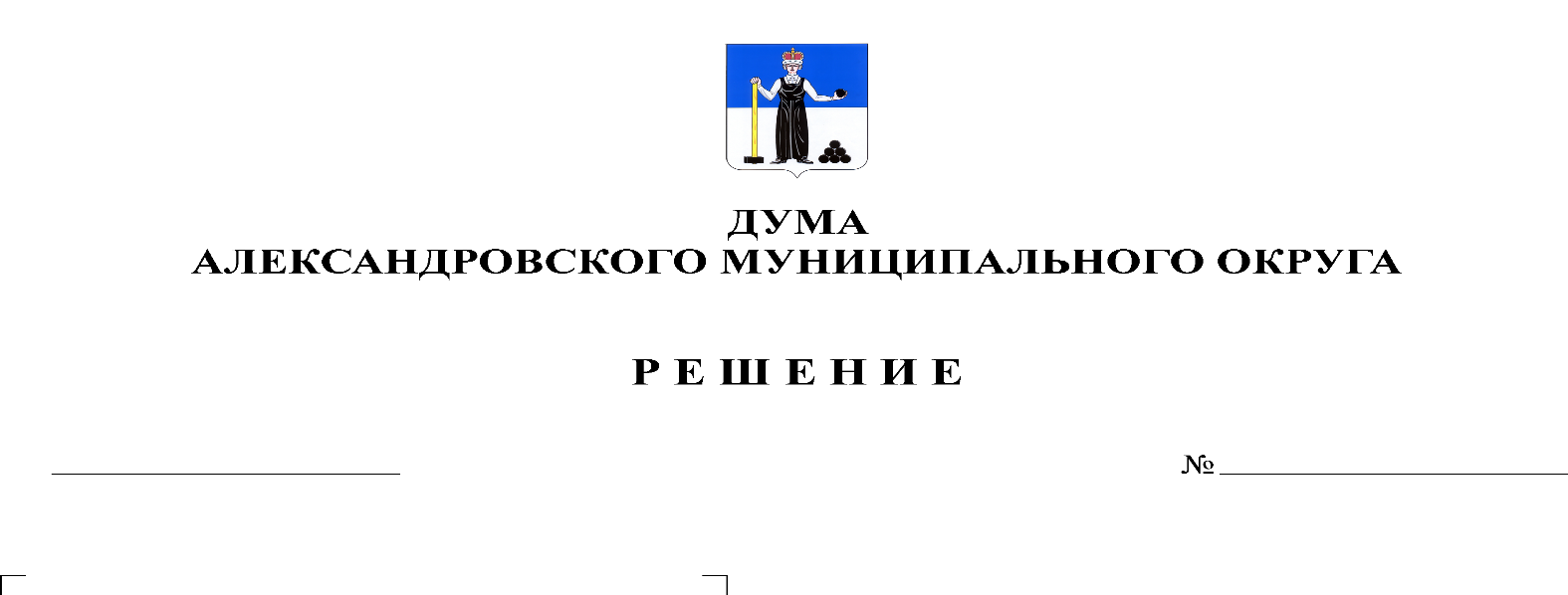 В соответствии с Федеральным законом от 06.10.2003 № 131-ФЗ «Об общих принципах организации местного самоуправления в Российской Федерации», в связи с вступлением в силу постановления администрации Александровского муниципального округа от 18.03.2022 № 259 «Об установлении размера платы за содержание жилого помещения для нанимателей жилых помещений по договорам социального найма, договорам найма жилых помещений государственного или муниципального жилищного фонда и для собственников жилых помещений, которые не приняли решение о выборе способа управления многоквартирным домом на территории Александровского муниципального округа на 2022 год», Дума Александровского муниципального округарешает:1. Признать утратившими силу с 01 апреля 2022 года:1.1. решение Думы Яйвинского городского поселения от 20.12.2018 № 38 «Об установлении размера платы за содержание жилого помещения для нанимателей жилых помещений по договорам социального найма и собственников помещений, которые не приняли решение о выборе способа управления многоквартирным домом или не определили размер платы за содержание жилого помещения на территории Яйвинского городского поселения на 2019 год».1.2. решение Думы Яйвинского городского поселения от 28.02.2019 № 55 «О внесении изменений в решение Думы Яйвинского городского поселения от 20.12.2018 № 38 «Об установлении размера платы за содержание жилого помещения для нанимателей жилых помещений по договорам социального найма и собственникам помещений, которые не приняли решение о выборе способа управления многоквартирным домом или не определили размер  платы за содержание жилого  помещения на территории  Яйвинского городского поселения на 2019 год»1.3. решение Думы Всеволодо-Вильвенского городского поселения Александровского муниципального района Пермского края от 31.10.2012 № 353 «Об установлении размера платы за содержание и ремонт жилого помещения на территории Всеволодо-Вильвенского городского поселения»2. Опубликовать настоящее решение в газете «Боевой путь» и в сетевом издании официальный сайт Александровского муниципального округа Пермского края (www.aleksraion.ru).3. Настоящее решение вступает в силу со дня его опубликования.Председатель ДумыАлександровского муниципального округа		   	          Л.Н. БелецкаяГлава муниципального округа-глава администрации Александровского муниципального округа                                       О.Э. Лаврова